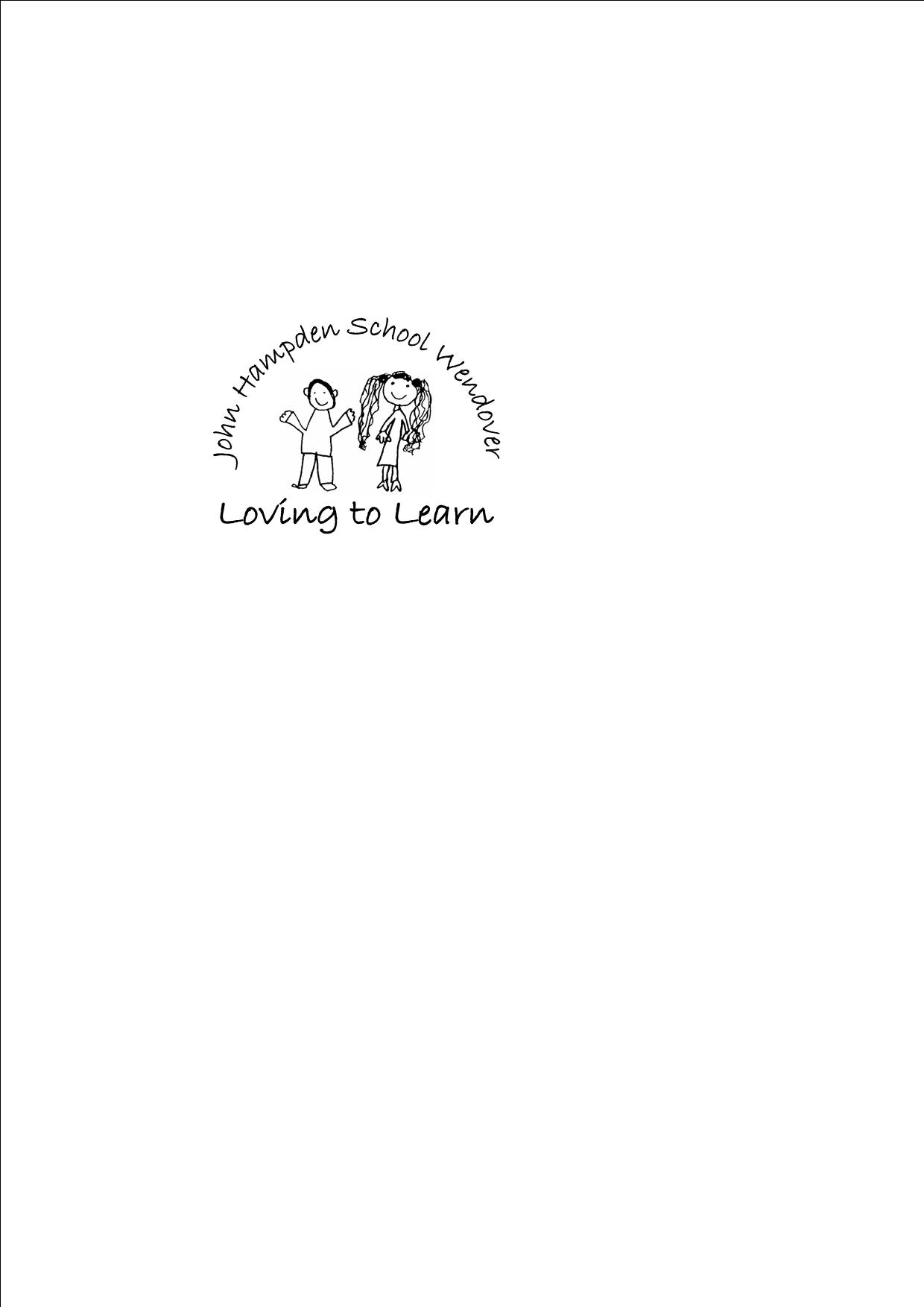 June 2021Dear Parent/CarerWe are looking forward to welcoming your child to one of our Foundation Stage classes from September 2021. All pupils who will be five within the academic year 2021-2022, will be eligible to attend school for a morning and afternoon session each day, from the Autumn Term onwards. Parents can decide whether to accept the offer of a full-time place from September, as statutory school age continues to be the term after a child’s 5th birthday.  Therefore, there are three options for you to choose from:Your child may attend for a morning and an afternoon session from September 2021 – full-time schooling (8.55a.m. – 3.15p.m.)Your child may attend for a morning only session from September 2021 – part time schooling 8.55a.m. – 12.05p.m. (we will review this arrangement before each half term holiday and you may choose to opt for full-time schooling following the half term  break if you feel your child is now ready)The school place can be deferred until the term in which your child will be five (only available to Spring and Summer born children)We obviously need to have an indication of your preference so I would ask you to complete the form below and return it to school via the school post box in the entrance hall or via email to the school office by Friday 2nd July 2021. You are invited to attend an induction meeting for parents to find out more about the Foundation Stage at John Hampden. At this meeting you will meet key staff, see the teaching areas and find out whose class your child will be in. The meeting is planned for either * Monday 28th, Tuesday 29th or Wednesday 30th June (*please check your individual email invitation) at 6.30pm to finish by 7.30 pm. Due to current restrictions we would ask that only one parent attends and face masks must be worn. The meeting will take place in the school hall and seating will be socially distanced. Please note, children are not expected to attend on this occasion.Your child is invited to attend two transition visits. These are planned for Tuesday 6th July and Tuesday 13th July between 9.30a.m and 11.30a.m.We look forward to meeting you soon.Yours sincerelySue Barnes and Steph Parkinson	FOUNDATION STAGE SEPTEMBER 2021Child’s name____________________________________ Date of Birth________Please tick your preferred option:Full time schooling from September 2021Part time (mornings only)  schooling from September 2021 with the option of reviewing the situation just before October half termDefer school place until term during which child will be five (Spring and Summer born children only)Signed _____________________________ Parent/CarerPlease return to school by Friday 2nd July 2021